Apprentice Customer Service Assistant Flipout Preston Trampoline Park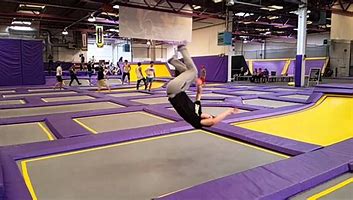 Flipout Preston Trampoline Park are looking for an apprentice Customer Service Assistant to join their team.Apprenticeship summaryWeekly wage - £156.00 Apprentices are paid for their normal working hours and training that's part of their apprenticeship (usually one day per week).Minimum Wage RatesWorking week5 days out of 7 Earliest Start 10.00am Latest Finish 9.00pm, 30 minutes lunch, 40 hours per weekTotal hours per week: 40.00Expected duration - 16 monthsApprenticeship level - Intermediate - Level 2 (GCSE) Reference number - VAC001597952Positions - 3 availableDuties to include:Reception dutiesDealing with bookingsTelephone workSafety briefings to customersTaking paymentsKeeping work area clean and tidyRequirements and prospectsDesired skillsCustomer Service and communication skillsPersonal qualitiesSmart appearanceCustomer Service and communication skillsMature and confident attitudeKeen and willing to learnPunctual and reliableWork well in a teamFuture prospectsTo continue onto full time employment About the employerFlip Out is the U K's leading trampoline park operator.  We have the biggest trampolines, stunt box zones, ball games, resident DJ's and lots of special events.  Not to mention parties, fitness sessions and classes for all ages and abilities.  We have over 78 outlets in 7 countries.Employer - Flipout Preston Trampoline Parkhttps://www.flipout.co.uk/locations/preston/ Training provider - NORTH LANCS. TRAINING GROUP LIMITED(THE)Applications for this apprenticeship are being processed by North Lancs Training Group LtdContact - Recruitment Team 01254 395355 recruitment@nltg.co.ukIntermediate level 2 Apprenticeship in Customer Service, including NVQ and functional skills maths and English. Work based learning.Apprenticeship standardCustomer service practitioner 
Level 2 (GCSE) 